Az üzenet átformázásra került, részben aktiválva lett, és tartalmaz néhány mondat kiegészítést.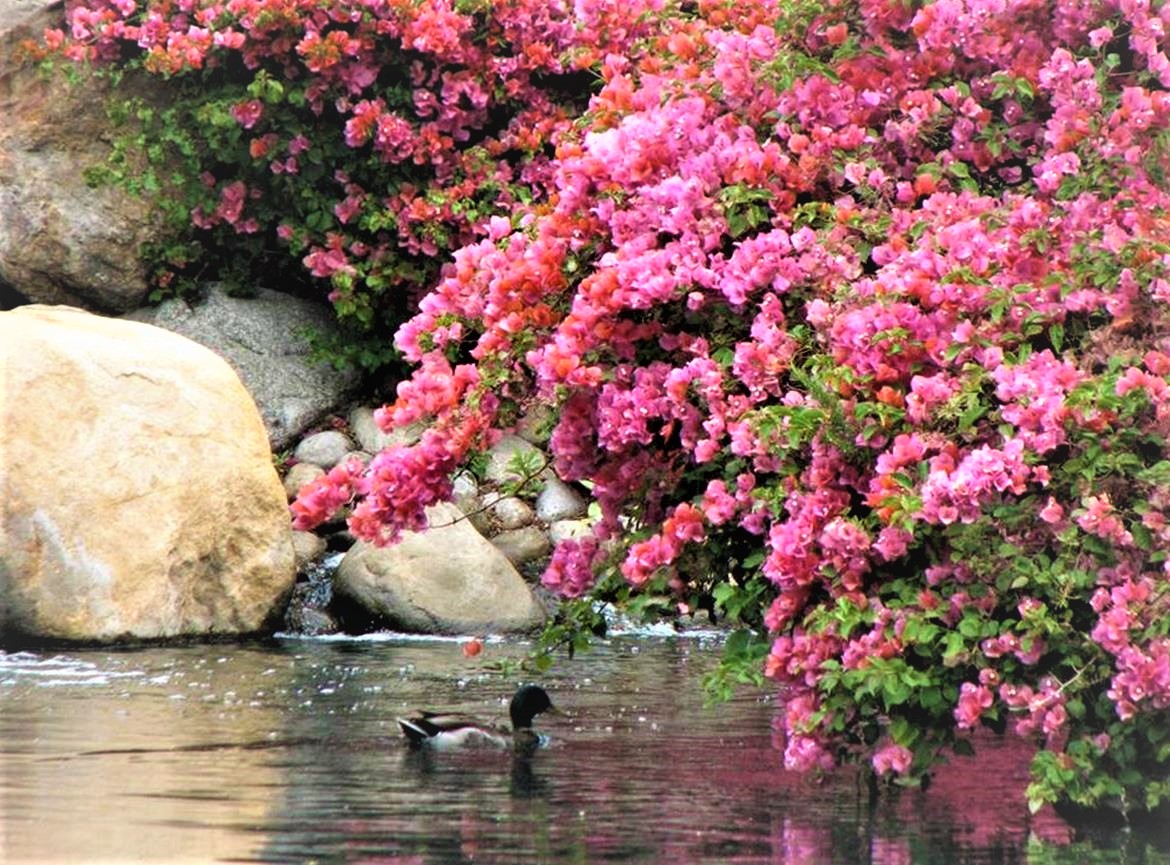 Váratlan veszélyek a tolakodó lelkek részéről a kíváncsi, pszichikai képességekkel rendelkező emberek számáraÜzenet témák:Energiátlan lelkek ostromolják a hiszékeny és kíváncsi embereket.A lelki és emberi érettség hosszú folyamata, hogy befogadjuk Isten szeretetének szavát.A szeretet belső, mennyei, isteni forrásával való gyakori kommunikáció szükségessége.A rezgés emelése a gondolkodás, a beszéd és a cselekvés folyamatos finomításával.Az isteni átvitel működése a médiumok lélekben-emberi tudatába.Ahová a kíváncsi tudásszomj vezet.A spiritualizmus és az isteni szó közötti különbség.Az életenergiák elvonása az energiátlan és zavaró lelkek által.Miért tanácsos az új spirituális ismereteket mindig a szeretet belső szellemével újragondolni.Hogyan szabaduljunk meg a tolakodó lelkek vonzásától.A földhözragadt lelkek megtévesztése, akik álnok módon égi lényeknek vagy szellemileg magasrendű lényeknek adják ki magukat a fénnyel teli bukott világokból.A legdurvább hibák és gyengeségek, valamint a személyiségemelő viselkedés elhagyása, mint a magasabb rezgésszint és a mennyei megközelítés elérésének előfeltétele.Hogyan érthetjük meg a mennyei lények védőfeladatát.Keskeny kötéltánc, hogy képes legyél meghallani a belső isteni szót.* * *Az üzenetben szereplő, Isten Lelkétől származó jelzések és példák fontosak minden isteni igazságot kereső ember számára, hogy jobban fel tudják mérni a láthatatlan, elképzelhetetlen veszélyeket ebben az ellentétes világban a zuhanó lények önvédelme és gondviselése érdekében.* * *Ismét megkapjátok (hírnök) szeretetszellememet a lényetek-életmagotokból, ahol szeretetszellemem örökké a mennyei teremtés mikrokozmoszaként lakozik, és egy fénycsatornán keresztül összeköttetésben áll az ősi központi napban lévő egyetemes szívemmel. Így üdvözöllek benneteket, és arra kérlek benneteket, hogy figyelmesen hallgassátok meg szeretetteljes útmutatásaimat, amelyek a jelen kor minden szellemileg nyitott gondolkodású emberének szólnak!Sokan közülük szívből jövő imákban kérnek tőlem segítséget, mivel sok mindent nem értenek, amivel a földi életben és a túlvilágról találkoznak. Én, a szeretet mennyei szelleme az Én Vagyok-ban, szeretném megvilágítani tudatlanságukat, tanácstalanságukat, hiszékenységüket és tévedéseiket az egyetemes élet egészére való rálátásomból, hogy ismereteik a láthatatlan veszélyekről bővüljenek, és védettebben élhessenek szeretetem fényében.Egyes lelkek egy vagy több korábbi életükből hoztak érzékfeletti képességeket az emberi életükbe, amelyeket az emberek hasonlóan újra érzékelhetnek a messze érett lelkükön keresztül. De a legtöbbjük még nem érte el azt az emberi érettséget, hogy meghalljon engem, a szeretet egyetemes szellemét az Én Vagyok-ban, önmagában, ezért nagy veszélyt jelent számukra, hogy az őszi birodalmakon túli alacsony rezgésbe kerülnek, és az ottani lelkek inspirálják őket, akik egy napon szintén meglátják őket. Még mindig szétszakadva, önuralom nélkül, nagy hibákkal és gyengeségekkel élnek két világban. Emiatt nagy a veszélye annak, hogy javíthatatlan földhözragadt lelkeket vonzanak magukhoz. Ha kíváncsian és kíváncsian nyitnak feléjük, akkor a lelkek földönkívüli tudásukkal és saját fantáziavilágukból származó, kitalált történetekkel próbálnak behízelegni a médium személyének. Ennek sajnálatos következménye általában az, hogy a hiszékeny médiumok állandóan a tolakodó lelkek gyötrik, és nem tudnak megszabadulni tőlük. A lelkek folyamatosan zaklatják őket impulzusokkal a felső tudatosságban, amíg újra engednek nekik, és megnyílnak új üzeneteik előtt. De ahhoz, hogy az energiátlan lelkek képesek legyenek tanulságos kommunikációra, megvonják az életenergiákat a médiumi emberektől. Bizony, nehéz ezeknek a médiumi embereknek megszabadulni a képmutató lelkek frekvenciájától. Ezért figyelmeztetem ezeket a szívből jövő, a mennyei létbe való visszatérés őszinte szándékával rendelkező embereket, hogy kíváncsiságból ne foglalkozzanak lelkekkel, beleértve olyan elhunyt emberek lelkét is, akikkel jó barátok voltak. Minden kapcsolatfelvétel a túlvilággal soha nem látott veszélyeket hoz magával, mert a legtöbb spirituálisan tájékozott és médiumi ember sajnos félreinformált a fény égi lényeinek földi és égi törvényeiről és életmódjáról, vagy csak kevés ismerettel rendelkezik a törvényeknek a lélekemberi életre gyakorolt láthatatlan hatásairól. Ma már el sem tudják képzelni, hogy a hitehagyott lények teljesen megváltoztatták a mennyei életmódot e világ számára. Ha egy spirituálisan orientált ember az élet bizonyos területein még mindig nagyon vonzódik ehhez a világhoz, akkor természetesen többször is kapcsolatba kerül alacsony rezgésekkel, és aurája elsötétül, ezáltal távol kerül a magas szeretetrezgésemtől. Ebben az állapotában látható a földhöz kötött lelkek számára, és természetesen fogékony a befolyásukra is. Ti, akik spirituálisan orientáltak vagytok, és nyitott szívetek van számomra, figyelmeztetlek és kérlek benneteket, legyetek türelmesek és soha ne legyetek kíváncsiak. Éljetek egyre inkább a mennyei nemes tulajdonságok ismeretével, de túlbuzgóság nélkül, akkor érezni fogjátok belülről, hogy hová vonzódik a lelketek. Ha inkább az érzés szintjén követed a lelkedet, színlelés nélkül, akkor csendben akarsz lenni, távol a világi hangos és diszharmonikus hangoktól és alacsony rezgésektől. Ez annak a jele, hogy a lelketekkel elértétek a tudatosság olyan állapotát, amely lehetővé teszi számotokra, hogy állandóan a szeretetszellemem közelében éljetek. Ez azonban még nem ok arra, hogy belülről figyeljetek a szív imájában és egy magasabb rezgésben, hogy meghalljátok az egyetemes szívemből érkező szeretetimpulzust. Kérlek, józanul, előrelátóan és intenzíven fontold meg jelenlegi élethelyzetedet és szellemi életed szándékait, mert láthatatlan veszélyek leselkednek rád, amelyeknek mértékét még nem is sejted. Valóban, a szeretet hangjának belső meghallásához hosszú szellemi-emberi érési folyamatra van szükség, amelyen csak nagyon kevés médium jut át. Legtöbbjükből hiányzik a spirituális törvények szükséges ismerete, és hiányoznak a saját pozitív természetváltozásukkal kapcsolatos mélyreható tapasztalatok, a nemes és visszahúzódó, személytelen életmód, valamint a saját gondolataik, szavaik és tetteik feletti nagyon fontos önuralom. Ahhoz, hogy képes legyen szeretetem szavát folyamatosan magas fényrezgésben fogadni, a médiumi személynek sok türelemre és kitartásra van szüksége önmagával szemben, és mindenekelőtt a mindennapi őszinte hajlandóságra, hogy leküzdje saját hibáit és gyengeségeit. Valóban, a legtöbb médiumos ember még mindig nagyon hiányos ebben.Aki ki akarja fejleszteni magában a szellemi érettséget ahhoz, hogy képes legyen meghallani az én magas rezgésű szeretetszellememet, annak először is nagy szívszeretetet és érzékenységet kell kifejlesztenie minden élet iránt. Ebből az állapotból aztán folyamatosan növekszik az igény, hogy a szeretetszellememmel kommunikáljak belülről, de anélkül, hogy belehallgatnék, és ez nemcsak reggel a felém való tájékozódásban és nem sokkal lefekvés előtt, hanem gyakrabban napközben is. Ez nem egy szerzett vagy rituális kommunikáció velem, és nem jellemző rá semmilyen meditációs technika, hanem egy állandó szabad érzés, hogy vonzódom minden létező szeretetforrásához. A harmonikus és érzékeny ember számára ez felüdülés, mert belülről erős vonzalmat érez a szeretetforrásom iránt, ezért gyakran szeretne ott tölteni egy rövid időt, akár a napi teendői és kötelességei közben is, ha egy pihenőszünetben lehetősége van rá. A velem való állandó belső kapcsolatból a spirituális és emberi tudatosság kitágul, és az ember rezgése folyamatosan emelkedik. A gondolkodás, a beszéd és a cselekvés állandó finomítása révén az ember egyre érzékenyebbé és tisztánlátóbbá válik saját belső és külső élete iránt. Észlelőképessége folyamatosan magasabb szinten növekszik. Harmonikus életmódját ekkor nem erőltetik rá, mert megtanult hátrébb húzódni az életben és engedni. Ha igazságtalanul bánnak vele, vagy megalázzák, először visszafogottan és nyugodtan viselkedik, anélkül, hogy azonnal igazolná magát. Megérzi magában, mikor jött el a megfelelő pillanat, hogy megszólaljon, hogy higgadtan, tudatosan és tárgyilagosan megválasztott szavakkal, anélkül, hogy bárkit megbántana, helyre tegye a dolgokat. Ha egy uralkodó személy ezt mégsem fogadja el, akkor visszavonul az Igében. Belülről világosan felismeri, hogy hiábavaló egy hajthatatlan emberrel tovább beszélgetni. Inkább az isteni alázatba vonul, és amennyire tudja, kerüli az érvelést, mert azt tapasztalta, hogy diszharmonikus indoklásokban többnyire a személyiségéről van szó, amit azonban már nem vesz komolyan, mert különben eltávolodik a személytelen isteni szeretetáramlástól. Az Istenhez való közelség és a harmónia sokkal fontosabb számára. Ezen az állandóan harmonikus, kiegyensúlyozott és elégedett életmódon keresztül egyre inkább beletalál az isteni alázatba. Csak az ilyen szellemivé vált embernek ajánlom én, a szeretet egyetemes szelleme, a fény belső szavát mennyei szívforrásomból. Ez a személy többé nem vonzza a földhöz kötött lelkeket, mert feladta magát annak rezgés- és hatásszférájából.Egy ilyen spiritualizált személynek először megnyitok egy lélekcsatornát anélkül, hogy behatolnék belé. Minden a messze fejlett lélek által történik, amely azt kérte tőlem, hogy elégítsem ki a szeretetem iránti vágyát és az emberét is. Amikor lelkileg messzire nőtt, túlbuzgóság nélkül, és lélekben és emberségben magasra lendül, akkor a szeretet-szellemem az első átviteli impulzusokat közvetíti a léleknek. Az emberi agy csak nagy nehezen és lassan, mély hangon hallja őket. Ez bővülő módon folytatódik, persze csak akkor, ha a médiumnak sikerül a gondolatvezérlésen keresztül folyamatosan magasabb rezgésben élnie, félelem nélkül marad, és nem kételkedik a belső hangomban sem. Ha elkezd félni, vagy kételkedni a belső hallásában, akkor máris kívül esik szeretetem elérésén és védelmemen, mert emiatt a zuhanó lények negatív, egypólusú rezgéseiben marad.Aki lelkileg tovább fejlődik, az rendszeresen hallhatja szeretetszavamat, amelyet csak önmagának adok önismeretre és a mennyei-isteni tulajdonságok és a mennyei lények alapvető életszabályainak megismerésére. Ez az érési folyamat hosszú időt vesz igénybe, mert az ember még mindig öntudatlanul él különböző hibákat és gyengeségeket, amelyeket először önmagában kell felismernie, és szeretetem erejével és segítségemmel fokozatosan leküzdenie. Csak akkor érett meg az ember arra, hogy Isten belső Igéjét másoknak is felajánlja, de csak a nyilvánosság kizárásával, ha az ember állandóan nyugalomban van önmagában, vagyis semmi sem hozza ki olyan gyorsan a belső, kialakult békéből és isteni harmóniából. Amíg az ő személye a háttérben marad, addig a szeretetszellemem képes lesz beburkolni őt a mennyei lények feletti fény isteni védelmével. De amint az illető nyilvánosan megjelenik, és a Belső Ige hallgatói vagy olvasói felemelik, a törekvő mennyei hírnök számára mindennek vége. Többé nem tudok benne dolgozni, mert ő az Ősz-lények felértékelő, személyhez kötött életelvében él, és szintén így rezeg. Ez a bukása egy egykor alázatos médiumi emberi lénynek, aki képes és tehetséges volt arra, hogy befogadja a Fény Szavát.Kérjük, értsék meg: Aki magába akarja fogadni mennyei-isteni fényszavamat, annak szüksége van néhány évre, amíg a szennyezett agysejtek egyre inkább alkalmazkodnak a nemes és szívből jövő mennyei-isteni tulajdonságokhoz és az élet alapvető szabályaihoz, amelyek számtalan törvényt tartalmaznak. Először az emberi felső és alsó tudat negatívan polarizált világi emlékei, valamint a szennyezett lélek negatívan polarizált emlékei keverednek a fényszavammal. Olyan ez, mint az úgynevezett zavaros víz, amely egy szennyezett kútból jön ki. Ez az évek során a lelki tudás megvalósulásával változik. Így a lélek és az emberi felső és alsó tudatosság apránként megtisztul a világi, alacsony rezgésű életelvtől. Ez okozza később, amikor az ember szellemileg nem áll meg, hogy belső szava szellemileg mélyebbé válik, és következésképpen egyre jobban tükrözi az isteni jelentést. Ily módon egyre több és több égi törvény és tulajdonság kerül a magas rezgésű lélek által az emberi felső tudatosság felszínére, míg egy napon az ember megérti, hogy valójában melyik ellentétes világban él. Ebből a tudás további fázisait fejleszti ki. Az új spirituális tudás révén egyre inkább tudatára ébred annak, hogy korábban gyanútlanul elfogadott és utánzott sok égi távoli viselkedési módot a szüleitől és más emberektől. A szellemileg fejlődő ember új felismerései és a korábbi helytelen életmódok őszinte önvallomása révén szélesebb képet kap a mennyei életről és annak számtalan törvénye közül is néhányról, amelyeket eleinte csak elnagyoltan tudok neki leírni, mert lélekben-emberi tudatában még sok szellemi ismeret részlet hiányzik. A tudatosság tágulása folyamatosan történik, de csak akkor, ha az ember sikeresen befogadja a lelkére vonatkozó új gondolatébresztő impulzusokat tőlem, és beépíti azokat a mindennapi életébe. Ekkor úgy érzi, hogy nem akarja tovább élni korábbi, személyhez kötődő életmódját, viselkedését. Belülről, vagyis a lelkéből érzi, hogy az mindig új impulzusokat ad neki, amelyeket újra kell gondolnia, és amelyeket először fel kell dolgoznia és helyesen kell osztályoznia. Csak ekkor merül fel benne a kérdés, hogy a mennyei lények hogyan viselkednek az életnek ezen vagy azon a területén. Aztán alázatosan megkér engem, a szeretet egyetemes szellemét, de nem kíváncsiságból, hogy tudatossági szintjének és emberi felfogóképességének megfelelően ezt még részletesebben magyarázzam el neki. Ebből a példából a következőket ismerheti fel: Amikor szellemi és emberi érettséged elérte azt a pontot, hogy korábbi független és mélyreható megfontolásokból felteszel nekem egy kérdést, vagy befelé irányítod, mert szeretnéd átfogóbban megérteni a szeretetszellemem magyarázatát, akkor a kérdésed nem kíváncsiságból fakad. Aki nem tud várni a magasabb érettségi állapotára, és feltétlenül meg akar ismerni valami spirituális dolgot idő előtt, amit azonban még nem képes messzemenően megragadni, az türelmetlenségbe kezd. Mivel a türelmetlenség kívül esik az égi-isteni törvényen, ebben a pillanatban az emberi lény a szeretet égi-isteni áramlásán kívül rezeg. Ennek következményei rosszul végződhetnek a médiumok számára, akik már képesek voltak fogadni a fényszavamat, de türelmetlenek lettek, mert elhamarkodottan foglalkoztak egy pusztán kíváncsiságból felmerült kérdéssel. Ezért kérlek titeket, hogy tartsatok távolságot a kíváncsi tudásszomjtól, mert különben szeretetem elérésén kívül vagytok, és veszélyeztetve vagytok, hogy meghalljátok a bennetek élő csalóka lelkeket.Adtam nektek néhány tippet a Mennyei Forrásból származó Belső Igéről, amely csak olyan magas rezgésű emberekhez juthat el, akik emberi és lelki tudatosságukban felkészültek és megérettek rá. Ez történhetett egy korábbi életben, vagy csak ebben az életben. Magasra lendülő Szeretetszavam befogadása az alacsony rezgésekben, ebben a zuhanó lények világában eddig tragikus, tüskés út volt a legtöbb médiumi ember számára, amit csak néhányan bátran kitartottak, hogy spirituálisan előrehaladjanak anélkül, hogy kárt szenvedtek volna. Ezért figyelmeztetlek benneteket, ti magasan fejlett, spirituálisan orientált emberek, hogy ne kockáztassátok meg, hogy egyedül menjetek az úgynevezett túlvilágra anélkül, hogy a hibáitok és gyengeségeitek sok önvizsgálatán keresztül megszereztétek volna a szükséges eszközöket. Ez valóban nagyon veszélyes út azok számára, akik meggondolatlanul azt hiszik, hogy csak csendbe kell vonulniuk és meditálniuk egy ideig, és máris meghallják szeretetem hangját. Bizony, aki ilyen hozzáállással rendelkezik, annak nem kell meglepődnie azon, hogy mindig figyelik őt a túlvilági lelkek. Megvárják, amíg kíváncsi lesz, és sötét aurát mutat. Előtte azonban sürgető impulzusokat adnak ennek a személynek, hogy addig hallgatózzanak, amíg az illető be nem adja a derekát, és meggondolatlanul meg nem nyitja magát előttük. Ez néhány jószívű emberrel a szeretetem iránti vágyakozásukból, de puszta kíváncsiságból és tudásszomjból is megtörténik. Nem az volt a szándékom, hogy az Istenhez kötött emberek a mennyei visszaúton hallják a földhöz kötött lelkeket magukban, és üzeneteket kapjanak tőlük, amelyeket beszélnek vagy írnak. Ez az önök nyelvén szólva spiritualizmus, és semmi köze a mennyei isteni Igéhez.Kérlek, ne tévesszétek meg magatokat a szellemi érettségetekben. Próbáljátok meg a segítségemmel elemezni a jelenleg megnyílt tudatosságotokat, akkor nem fogtok kísértésbe esni, hogy olyan lelkekre hallgassatok, akik csak mások visszavont energiáiból élnek, mert nem akarnak szívkapcsolatot ápolni velem, és nem érdeklik őket a kétpólusú, isteni erők. Sok kozmikus eon során ezek az elbizakodott lelkek a különböző anyagi és éteri világokban folytatott gőgös életmódjukkal teljesen elfedték az alázat korábbi mennyei minőségét, és maguk akarnak piedesztálra állni a túlvilági birodalmakban, földhözragadtan vagy e világba inkarnálódva. Tudatukban már nincs meg az a tudás, hogy az én mennyei személytelen szeretetszellemem soha nem viselkedhet emelkedett módon egy kozmikus lénnyel szemben, mert ez soha nem engedné meg az egyetemes törvényben megcsapolt legmagasabb isteni alázatomat. Alázatos természetemnek köszönhetően mindig fel fogom ajánlani magam a legnagyobb tudatosságomból, az égi eredeti központi napból minden hasonlóan szeretett lénynek szívvel teli, alázatos, visszafogott és szelíd módon, ha őszintén igénybe akarják venni a segítségemet. Kérlek, ha szeretnéd, vedd át ezt a tudást a tudatosságodba, hogy többé ne legyenek hamis elképzeléseid az én személytelen, mennyei szeretet lényemről. De a legtöbb mélyen bukott lélek már semmit sem akar tudni korábbi alázatos életmódjáról, ehelyett arrogánsan és uralkodóan él. Ily módon csalárd módon, kerülő úton szerzik be életenergiáikat tudatlan és hiszékeny emberektől és lelkektől, anélkül, hogy valaha is alázatosan energiát kérnének tőlem. Folyamatosan folytatják veszélyes és csalárd életmódjukat a földhöz kötött emberek között, erőszakkal behatolva egy emberi lény vagy egy elveszett földhöz kötött lélek energia aurájába, amikor azok életrezgésében vannak. A földi idő több ezer éve így élnek. El tudod ezt képzelni valamilyen mértékben? Valóban, a legtöbb Istenhez kötött ember a lázadó földhöz kötött lelkek energia áldozata, mert még mindig tudatlanságban maradnak a személyt értékelő viselkedés- és életmódjukban, és így a lelkeknek könnyű dolguk van abban, hogy elszívják tőlük az életenergiájukat.A mai fényszegény és sivár időkben egyre több jóindulatú, Istent szerető ember vágyik az igazi szívből jövő szeretetre, amit ebben a kőszívű világban nagyon ritkán tapasztalnak meg egy szellemileg messze érett embertől. Alapvetően az érzékeléseken és érzéseken keresztül hallják a spirituálisan felébredt belső lelküket, amely nagyon vágyik az én mennyei-isteni szeretetáramlásomra. Néhány Istenhez kötött ember, aki már sok mennyei üzenetet olvasott médiumoktól, érzi a szívükben a lelkükön keresztül a szeretetáramlatokat, és ezáltal erős vágyat éreznek mennyei fényszavam után. De tudd előre, hogy aki spirituálisan becsapja magát, vagy túlértékeli emberi tudatossági érettségét, mert nem érdekli, hogy intenzíven megvilágítsa hibáit és gyengeségeit, és lépésről lépésre leküzdje azokat az én segítségemmel, az veszélyesen él médiumként. A szív magasra lendülő imája után az én iránti vágyakozásával abba a kísértésbe eshet - mivel még nem ismeri a láthatatlan veszélyeket -, hogy túl korán és elhamarkodottan megnyíljon az érzékfeletti észleléseknek. Az ilyen ember önakaratával hajlamos arra, hogy túlvilági észleléseket erőltessen. Hibáit és gyengeségeit egyik napról a másikra elfojtja, hogy elérje a rezgés egy magasabb állapotát, amely lehetővé teszi számára - de ezt tévesen hiszi -, hogy meghalljon engem, a szeretet mennyei szellemét az Én Vagyok-ban önmagában, vagy hogy meglássa a tiszta fénylényeket, amelyekről azt hiszi, ráadásul az anyagban lévő láthatatlan törvények működését nem ismerve. Ez a téves orientáció állandóan túlbuzgón arra ösztönzi, hogy pszichikai képességeket használjon ki, és kapcsolatot teremtsen égi vagy földönkívüli lényekkel. Valóban, ez puszta kíváncsiságból történik. Feltétlenül megerősítést akar kapni arról, hogy a lények az emberi életszférán kívül élnek, és hogy a kapcsolatfelvétel révén ezt a bizonyítékot más tudatlan embereknek is átadhatja. Valójában nem is sejti, hogy ez a még nem spiritualizált emberi lény milyen nagy veszélyben van. Kérem, soha ne keveredjen ilyesmibe!Ha az emberek érzékszerveken kívüli képességekkel rendelkeznek, és kíváncsiságból és túlbuzgóságból valami rendkívüli spirituális dolgot akarnak elérni, akkor nagy a veszélye annak, hogy üzeneteket kapnak földhözragadt lelkektől, amelyek tartalma azonban nem felel meg az isteni igazságnak. A kijelentések többnyire még mindig ehhez a megtévesztések világához kapcsolódnak, és így is alakultak, és szinte egyáltalán nem tartalmaznak olyan égi törvényeket és példákat az életvezetésre és a nemes viselkedés utánzására, amelyek segíthetnének az embernek a spiritualizációban. Ezek azonban azok, amelyek egy spirituálisan orientált, nyitott szívű embert a folyamatos, lépésről lépésre történő megvalósítás révén közelebb visznek a mennyei otthonhoz. De a többnyire szellemileg zavart lelkek nem tudják nektek ezt a tudást nyújtani, mert nem kérnek alázatosan engem, a szeretet belső szellemét, hogy segítsek nekik az utasításaimmal. Kérlek, gondolkodjatok messzemenően: szeretetutasításaim mindig arra irányulnak, hogy az ember vagy a lélek az új ismeretek és a hibái és gyengeségei megbánása révén leváljon a földhöz kötöttségről. Akkor nem lesz többé késztetése arra, hogy gyanútlan, tudatlan embereknek tanítsa kevéske tudását. A földhöz kötött lelkek még nem akarnak visszatérni a mennyországba. A büszkeségük erősen hangsúlyos bennük, mert sokáig földhözragadtan éltek, és állandóan a személyesen emelkedett fényükben akarnak sütkérezni. Ezért térnek vissza a Földre, pontosan azokhoz az emberekhez, akik az ő hullámhosszukon rezegnek. Nem hajlandók követni a szeretetre vonatkozó jelzéseimet, és végre elengedni az általuk befolyásolt embereket. Elutasítanak minden kapcsolatot a mennyei lényekkel. Nagyon nehéz számomra, hogy figyelmeztessem és megvédjem a szeretet egyetemes szellemét, a gyanútlan médiumi embereket, akik nyitottak rájuk. Kérlek, ne akarjatok semmit sem elhamarkodottan elérni, még akkor sem, ha már rendelkeztek a spirituális eszközökkel, mert ha önszántatokból megnyíltok ezeknek a javíthatatlan, képmutató lelkeknek, akkor kívül kerültök az én védőfény-érintkezésemen a Bukás-lények e világában.Ebben az üzenetben és más üzenetekben is adok néhány példát gondatlan, Istenhez kötött emberekről, akik gyanútlanul és a láthatatlan veszélyek tudatlanságában nyitják meg magukat, és egy idő után sem ki, sem be nem ismernek, mert folyamatosan a betolakodó lelkek befolyásolják őket. Nem tudnak sikeresen védekezni ellenük, mert nincs meg a szükséges szellemi tudásuk, és azért sem, mert általában túl langyosan és közömbösen élnek. Ha jobban a mennyei-isteni törvények és nemes tulajdonságok felé fordulnának, akkor más, mindenekelőtt magasabb rezgésbe kerülnének. Csak így lehetséges, hogy kikerüljenek ezeknek a kellemetlen lelkeknek a hatóköréből, akiknek csak egy céljuk van, nevezetesen, hogy ők maguk is csodáltassanak, és negatív energiákat kapjanak azoktól az emberektől, akik rabságban vannak velük szemben.Kérlek benneteket, mennyei visszatérők, legyetek bölcsek és megfontoltak az utolsó földi végidőszakban, és kerüljétek el a túlvilági lények veszélyeit. Viselkedjetek türelmesen, mindig intenzíven gondolkodva az új spirituális tudásotokról velem együtt magatokban, és ha szeretnétek, építsétek be azt a mindennapi életetekbe. Akkor biztonságban vagytok a fényem hatósugarában és az én szellemi védelmemben is, és a javíthatatlan földhöz kötött lelkek nem árthatnak többé nektek. Ez az Én Vagyok egyetemes szeretetszellemem szívből jövő kérése minden spirituálisan kereső, Istennel kapcsolatban álló emberhez, aki most ezt az üzenetet olvassa.A következőkben Én, a személytelen mennyei szeretetszellem az Én Vagyok-ban, azokhoz a médiumokhoz fordulok, akik megnyíltak a tolakodó lelkek előtt, és most nagy nehezen szabadulnak meg masszív befolyásuktól. Lehet, hogy néhányan közülük azért érzik magukat megszólítva általam, mert van valaki az ismeretségi körükben, aki nagy szenvedést él át e tekintetben, és nem tudja, hogyan segíthetne magán, vagy ez a személy gyanútlanul került kapcsolatba túlvilági lelkekkel, akiket először mennyei fénylényeknek gondolt. Most éjjel-nappal különböző suttogásokkal gyötrik. Annak érdekében, hogy kikerüljön vonzásukból és gyakoriságukból, adok neki néhány tippet az önismerethez, amelyek azonban nem feltétlenül őt érintik. Talán van egy fontos tipp, ami segít neki felismerni magát az egyik vagy másik rossz viselkedésben. Ha megvan a szándéka, hogy megszabaduljon a lelkek vonzásától és befolyásától, akkor most lehetőséget kap arra, hogy magasabb rezgésszintre kerüljön azáltal, hogy törvénytelen életmódját az isteni fény felé változtatja. Kérlek, légy tudatában: Ha folyamatosan vonzod a lelkeket, akik folyamatosan zaklatnak téged a tudásukkal, akkor a vonzás törvénye szerint lelked és emberi tudatossági szintednek hasonlónak vagy egyenlőnek kell lennie a földhöz kötött lelkekével. Kérlek, ismerjétek meg jobban magatokat, és kérdezzétek meg magatokat, hogy milyen tolakodó viselkedést élsz még mindig másokkal szemben. Ez a tudatosság és a helytelen viselkedés megváltoztatása nagyon fontos ahhoz, hogy megszabaduljatok a tolakodó lelkek vonzásától.Most Én, a szeretet egyetemes szelleme az Én Vagyok-ban, az isteni komolyságból a hírnökön keresztül szólítom meg az önmagukat túlbecsülő, érzékfeletti képességekkel rendelkező, szellemileg orientált embereket. Ha szeretnének megnyílni fényszavam előtt, amely most kerülő úton jut el hozzájuk, és csak a jelentése szerint kell megérteni, akkor nagyon örülök. Most azt tanácsolom nekik, hogy ne nyissák meg magukat a földhözragadt lelkek előtt, akik önszántukból mindig megpróbálják befolyásolni a médiumi embereket az emberi szeretet birodalmából származó doromboló szavakkal. A földhözragadt javíthatatlan lényekkel kapcsolatos hiszékenységük és tapasztalatlanságuk miatt, akik mindig a tudatlan vagy kíváncsi, médiumi tehetségű emberekre lopakodnak, azt hiszik, hogy én vagyok az, aki a földhözragadt lelkeket hozzájuk irányítja. Valójában azonban önző lelkek, akik a tudatlan emberek számára akarják magukat fontossá tenni, ahogyan korábban földi köntösben éltek. Ők spirituális hajlamú lelkek, akik nem akarnak elszakadni ettől a világtól. Tévesen azt hiszik, hogy egyszer utasítottam őket, hogy tanítsák az embereket és a lelkeket, hogy éljenek a tanításaikkal. Ezeket a büszke lényeket, akik előző életeikben más földhöz kötött lelkek révén hatalmas szellemi tudásra tettek szert spirituálisan, a jámbor emberek felértékelték és imádták. Nem engedik többé, hogy törvényesen dolgozzak bennük, mert félretették az isteni alázatot. Nem tudnak többé elszakadni a személyt felértékelő életmódjuktól, ezért keresik a kíváncsi szellemi embereket, akiknek át akarják adni a világból és az isteni törvénykivonatokból vegyes tudásukat, amelyet korábbi földi életükben szívtak magukba. Nem félnek hazudni a médiumoknak, akiket időről időre hallanak és látnak a hullámhosszukon. Úgy tesznek, mintha tiszta égi vagy magasabb rendű, fejlett lények lennének, akik állítólag a bukások fénybolygóiról származnak. A többnyire kíváncsi és gyanútlan hallgatóknak, akik megnyíltak előttük, ezek a javíthatatlan lelkek gyakran - ahogy korábbi földi életükben is tették, pózoló mosollyal - doromboló hangon mondanak különféle szerelmes szavakat. Ez az ő ravasz módszerük arra, hogy az embereket végleg megnyerjék maguknak. Kérjük, legyen tudatában a következő ténynek: Az ember visszatérő kapcsolatai révén egy földhöz kötött lélekkel - amelyek egy bizonyos frekvencián zajlanak - az emberi felső és tudatalattiban tárolt kommunikációs energiamező megnő, és ezáltal természetesen a hozzá való vonzódás is fokozódik. Ha a túlvilági léleknek sikerült ravaszul megközelítenie az embert, akkor folyamatosan impulzusokkal hatol belé, és esetleg a szellemi szemén keresztül jelenik meg neki. Ez odáig fajulhat, hogy a gyanútlan ember mindent elhisz, amit a lélek mond, és a rabjává válik. A magányos órákban a médiumos ember az idegen lény gyönyörű, de álszent szeretetszavaira vágyik. Ezek erős mágnesként hatnak rá, mivel tévesen azt hiszi, hogy én, a szeretet egyetemes szelleme, egy fénylényen keresztül közvetítem neki a szeretet e szavait mennyei szívemből.Valóban, milyen nagy tudatlanság, tanácstalanság és tévhit sok Istenhez kötődő médiumi embernek a földön, ami eddig nagy szenvedést okozott nekik. Ez nagy tragédia, mert érthető módon nagyon vágynak a szeretet isteni fényére és a mennyei lények szívének melegségére, és keresik is azt, hiszen ezek a mennyei tulajdonságok hiányoznak ahhoz, hogy ebben a szívhideg világban éljenek. Milyen egyéb tanácsokat és figyelmeztetéseket adjon még szeretetszellemem a jószívű embereknek, hogy önként választott életüket a bukott lények e csalóka világában károsodás nélkül túléljék? Csak azt tudom kérni tőlük, hogy éljenek isteni ésszel és türelemmel, és ne legyenek kíváncsiak. Sok figyelmeztetést is mondok a fény mennyei hírnökein keresztül, akik továbbadják képzeletemet a mennyei hírnököknek, és védő tippeket adnak nekik, hogy ne tévedjenek el teljesen a világ sötét erdejében, azonban sok taníthatatlan, Isten-hívő embernél, akik még mindig egy irreális szellemi-vallási tudáshoz vannak kötve, még ezek a szavak sem járnak sikerrel. Annyira makacsok lettek, hogy jobban hisznek a képmutató médiumoknak, akik a földhözragadt túlvilágról valótlan tudást merítenek javíthatatlan lelkekből, mint annak az üzeneti tudásnak, amelyet Én, a szeretet egyetemes szelleme, a mennyei isteni forrásból adok a háttérben alázatosan élő mennyei hírnökök útján. Ezek a javíthatatlan lelkek a túlvilágról, állítólag az én utasításaim szerint, arra merészkednek, hogy tudatlan, hiszékeny emberekhez lopakodjanak, és oktassák őket. Bizony, aki ezeket a lelkeket az isteni szemszögből szemlélné, megrémülne arroganciájuktól és becstelenségüktől. Jól tudják álcázni magukat, ahogyan azt földi, emberi idejükben is tették. Ambivalens életmódjukban és zavarodottságukban tévesen feltételezik, hogy szeretetszellemem egykor, amíg a földön voltak, fontos tanítói tevékenységgel bízta meg őket. Ez azért nem lehet, mert a mi mennyei életelvünk személytelen, és egyetlen mennyei lény sem tanítja a másikat. Ez a törvény a végtelenség minden lényére vonatkozik, még a bukott birodalmakban élő hitehagyottakra is, akik egy napon önként visszatérnek hozzánk. Ha a bukott lények ebben a pillanatban még mindig inkább a személy-felemelkedett életelvben akarnak élni, ez az ő szabad döntésük. A mennyországba meggyőződésesen visszatérők számára azonban a mennyei személytelen életmódunknak alázatos visszavonulással egyre felszínesebbé kell válnia. Ezeknek nem szabad többé engedniük, hogy az emberek és a lelkek szellemileg tanítsák őket.Bizony, egyes szellemi tanítók gőgje itt a földön és a túlvilágon - engedelmes tanítványaik csodálatától kiváltva - már olyan messzire megy, hogy már a mennyországban látják magukat, és tiszta lénynek tartják magukat. Ezért tettetik magukat tiszta lénynek a médiumi embereknél. A túlvilágon is megosztottan élnek, és tovább oktatják korábbi földi tanítványaikat anélkül, hogy további önismeretre törekednének, és anélkül, hogy felismernék tudásukat.Időről időre felkeresik azokat a médiumi embereket, akik még mindig szeretnek a hullámhosszukra kerülni, például meditációs technikák, könyvek, zenei hangok és médiumi módon festett képek segítségével, amelyek a rezgésüket vagy a spirituális tanításaikat mutatják be. Ezeknek az embereknek a lelke maga is részt vett a személyi kultuszban a korábbi életben, ahol még mindig bálványozták az állítólag kivételes embereket. Ez az irreális vallási kultusz egykor odáig fajult, hogy haláluk után a magas rangú papok úgynevezett szenteknek nevezték el őket, hogy imádják és dicsőítsék őket. Az élet során ezek a korábbi időkből átvett viselkedésminták a lélekből emlékként kerülnek át az emberi tudatalattiba. Egyre erősebben emelkednek fel a tudatalattijába, ahogy az ember új kapcsolatot létesít korábbi életével, mert öntudatlanul is vágyik a korábbi életmód, az emberek és a föld után, amelyben a lelke korábban élt. Ha az ember újra a tárolt rezgéseiben él, például egy meditációs technikával, akkor lehetséges, hogy azonos hajlamú lelkek jönnek hozzá, vagy jelennek meg álruhában, hogy ravaszul sok energiát vonjanak ki belőle. Az így szerzett energiákkal újra tanítják túlvilági tanítványaikat. Így alakítják életüket a másik oldalon anélkül, hogy igazán közelebb akarnának kerülni hozzám, a szeretet mennyei szelleméhez a szívükben.Már régóta élnek ezzel a tévhittel, mert a bűnbeesésből származnak, és mindig kerülő úton kapják az energiáikat energikus, szellemileg elveszett emberektől, akik kapcsolatban állnak Istennel. Kérem, ébredjetek fel szellemileg, ti mennyei visszatérők, akiknek most önvédelmi és szellemi újraorientálódási útmutatásokat ajánlok. Vannak, akikhez most szólok, akik spirituális kíváncsiságból és türelmetlenségből önszántukból kinyitották az ajtót a túlvilági élet szférák felé, és most gyanútlanul folyamatosan vonzzák a földhözragadt lelkeket. Meggondolatlanul azt hittétek, hogy hatalmas szellemi tudásotok révén már elég érettek vagytok ahhoz, hogy folyamatosan fogadni tudjátok szeretetem szavát. De ez nem így van. Időről időre halljátok a szívemből jövő szeretetszavaimat, de csak rövid ideig, mert csak nagyon rövid ideig tudjátok fenntartani a felső tudatosságban felfelé vibráló szeretetáramlást. Ez azért van, mert néhányan közületek szakadozott, nyugtalan és ambivalens életet élnek. Egyszer befelé harmóniában és kifelé csendben vagytok, aztán megint teljesen kifelé fordultok, nyugtalanok vagytok az alacsony világrezgésekben. Ha ismét elkövetsz egy olyan törvénytelen viselkedést, aminek még nem lettél tudatában, akkor a tudatosságod rezgése csökken, és elérhetetlen leszel a szeretetszellemem számára. Ebben a fázisban fennáll a veszélye annak, hogy magatokhoz vonzjátok és megnyitjátok magatokat a földhöz kötött lelkek előtt, akik nem akarnak hallgatni a mennyei lényekre vonatkozó komoly figyelmeztetéseimre és jelzéseimre, és önszántukból beszélnek hozzátok. Vagy csalárd módon a fény mennyei lényeinek vagy az Én Vagyok egyetemes szeretetszellememnek adják ki magukat. Ily módon akarják magukat fontosnak tenni számodra, és hozzáférést akarnak nyerni az életenergiádhoz. Kérem, ne engedjék ezt többé! Legyetek bölcsek és értelmesek, és ne menjetek többé a belső hallásra!Ne próbáljatok meg a túlvilági lelkeket is megnézni, mert ez sok életenergiába kerül nektek a saját akaratotokban. Ettől meg akarlak óvni benneteket, ezért azt tanácsolom, hogy most forduljatok vissza, és kérlek benneteket gondoskodó égi tudatosságomtól, ismerjétek meg jobban magatokat a napi gondolatellenőrzés által, és változtassátok meg nem vonzó tulajdonságaitokat a már ismert nemes és szívből jövő égi-isteni tulajdonságaitok szerint! Ha nem akarjátok meghallgatni a szeretetre vonatkozó utasításaimat, akkor továbbra is együtt kell élnetek a lélekbefolyások kellemetlenségeivel. Nem veszem el a szabad akaratotokat, mert az isteni törvényben én vagyok a szabadság. De önvédelemből figyelmeztethetlek benneteket, és rámutathatok azokra a láthatatlan veszélyekre, amelyek az életeteket fenyegetik ebben a bukás világában.Mit fogtok tenni az isteni komolyságból és a szívem irántatok való szeretetéből fakadó utasításaimmal? Csak akkor, amikor készen állsz arra, hogy isteni alázatba lépj és átadd saját veszélyes akarásodat az én szellemi szívemnek, akkor lélegezhetsz felszabadultan és érezheted magad biztonságban a becstelen lelkek befolyásától. Akkor újra meg tudlak védeni, mert isteni fényemben biztonságban tudsz maradni anélkül, hogy bármi önszántadból akarnád. Az égi eredeti Nap egyetemes szívemből származó minden jó tanács most értékes lehet számotokra. De tekintheti jelentéktelennek és szükségtelennek is. A lelki érettségedtől függően fogsz dönteni. Most, hogy megfontoljátok, önismereti tippeket ajánlok nektek, nemcsak az önvédelemhez, hanem a további szellemi érettséghez is. Kérlek, kérdezzétek meg magatokat őszintén, hogy a következő viselkedésformák igazak-e rátok: Szüntelenül és kontrollálatlanul beszéltek, anélkül, hogy abbahagynátok? Ha úgy érzi, hogy megszólítják, akkor kérem, elemezze ennek valódi okát. Aki így él, az nem tud ráhangolódni szeretetszellemem magas fényvibrációjára, és nem tudja meghallani szeretetszavamat önmagában. Talán megértheted, hogy a sok beszéd minden embert egy olyan szétesett életmódba vezet, amely kívül esik az isteni rendtől. Így aztán távol éltek az oly fontos gondolatvezérléstől, a belső harmóniától és a magas fényrezgéstől. Ha gyakran és gyorsan elsüllyedsz a rezgésben, akkor próbáld meg intenzívebben megfigyelni magad. Valóban, ha naponta jobban ellenőrzöd a viselkedésedet és a beszédedet, hamarosan rájössz a valódi okra.További önismereti tippekkel segítek neked, ha meghallgatsz.Egyes spirituális emberek még nem tudatosult bennük, hogy másokkal szemben asszertívak. Még nem alakult ki bennük az az érzékenység és intuíció, hogy távol maradjanak mások magánszférájától. Anélkül, hogy ismernének valakit, azonnal kíváncsi kérdésekkel támadják meg. Ezt egy alázatos ember vagy egy tiszta mennyei lény soha nem merte volna megtenni. Végül is ők sem akarnák, hogy bárki így bánjon velük. Ez a viselkedés, amelyet az ember még mindig öntudatlanul él, kívül esik a mennyei lények életszabályain. Ha megszólítva érzed magad, és őszintén érdekel, hogy megismerd a nem vonzó hibáidat és gyengeségeidet, akkor próbáld meg elemezni a rámenős viselkedésedet, mert ebben felismerheted a nem vonzó viselkedésedet azokkal az emberekkel szemben, akiket uralni akarsz. Ez is az egyik oka annak, hogy az ilyen emberek nem tudnak szerető és gyengéd társat vonzani. Az érzékeny, melegszívűen nyitott ember, akivel szívből jövő szeretetkapcsolatban szeretne élni, azonnal megérzi, hogy kivel van dolga. Kérlek, fontold meg, és kérdezd meg magadtól őszintén: együtt akarsz-e élni valakivel, aki uralkodni akar rajtad, és állandóan szavakkal nyomaszt és beavatkozik a személyes szférádba? Kérjük, legyetek tudatában annak, hogy ez a viselkedés kívül esik a szabadság mennyei törvényén.Ha az új felismeréseken keresztül isteni alázatba akarsz növekedni és további szellemi lépéseken keresztül érlelődni, akkor tudd, hogy az én örömöm nagyon nagy lesz!De hogy most melyik utat választjátok és akarjátok választani, mind belsőleg, mind külsőleg, azt rátok bízom. De ne feledjétek, ha vissza akartok térni a fény örök otthonába, akkor kérlek, most szabaduljatok meg az általam említett hibáktól és gyengeségektől, mert ezeket nem hozhatjátok magatokkal. Ez minden bizonnyal érthető lesz az Ön számára.A spirituálisan orientált emberek egy része szívből kér engem, hogy vezessem őket oly módon, hogy valamilyen módon tudjanak segíteni nekem, a szeretet egyetemes szellemének, kívülről ebben a sötét és hidegszívű, a zuhanó lények világában. Szívesen elfogadom szíved ajánlatát, de egyelőre el kell halasztanom, és isteni komolyságból arra kérlek benneteket, hogy előbb tegyetek rendet magatokban, és legyetek türelmesek is. Amíg szellemileg szeszélyesen és gondatlanul éltek, addig fennáll a veszélye annak, hogy javíthatatlan földhözragadt lelkek erős befolyása alá kerüljetek. Ebben az életszakaszban a lelkileg jól informált embernek nincs ereje legyőzni önmagát, hogy a nap folyamán intenzíven ellenőrizze gondolatait, szavait és cselekedeteit, ezért nem is sikerül közelebb kerülnie a lélekemberi tudatában jellemző mennyei alázathoz. Emiatt nem hallja meg a bensőjéből érkező, a lelki feladatra vonatkozó útmutatásra irányuló impulzusokat. Amíg még nem él rendezett életet, és még mindig szeret mások számára a figyelem középpontjában lenni, addig nem lesz képes szerény embereket szívből jövő barátságra bírni. Tudd meg azt is, hogy ebben a bukott lényekből álló világban elég jószívű ember van, akiken keresztül - a világi életrendszerbe való beavatkozás nélkül - lehetséges, hogy a háttérből észrevétlenül, valamilyen módon segítsem a segítségre szoruló embereket vagy a meggyalázott természetet. Vannak olyan lelkileg érett emberek is, akikre olyan lelki feladatot bízhattam, amelyet önként, örömmel és hálával teljesítenek, szívből jövő társulásban velem. Kérlek, ezt tartsátok észben, ti, kedves mennyei leányok és fiak, akik önként inkarnálódtatok a megtévesztés e sötét világába. Aki nem vált alázatossá, és állandóan a figyelem középpontjában akar lenni a sok beszéddel és különböző személyiségemelő viselkedésekkel, az nem tudja visszafogni magát a csendes emberekkel folytatott beszélgetésben. Folyamatosan megzavarja a békés és nagyrészt alázatos emberek békéjét és harmóniáját.Amikor már nagyrészt legyőztétek magatokat a legdurvább hibáitokban és gyengeségeitekben, amelyek a lelketeken keresztül érzelmi szinten, kellemetlen érzéseken keresztül és önismeret által csapódnak le rátok, csak akkor lesztek érettebbek. Akkor képesek lesztek arra is, hogy stabilabban éljetek az isteni harmóniában és a magasabb rezgésben, ami lehetővé teszi számotokra, hogy közel maradjatok hozzám. Csak így leszel képes helyesen értelmezni a bensődből jövő utasításaimat, amelyek a tudatállapotodra irányulnak és ahhoz igazodnak.Ha ezeket a jelzéseket lázadás nélkül el tudjátok fogadni - ez még mindig egyes égi visszatérők gyengesége -, akkor lassan közelebb kerültök az isteni alázathoz, és így egyúttal eltávolodtok a javíthatatlan bukott lények személyi emelkedett életelvétől. Akkor nem fogtok többé népszerű spirituális emberekkel találkozni, akik csak színlelnek, de büszkeség és arrogancia gyötri őket. Hasonlóképpen, nem kívánsz többé olyan emberekkel kommunikálni, akik a szerelmet pózoló mosollyal dorombolják, de nem élik meg. Szeretetszellememet aggasztja, amikor egyes médiumok élénk kapcsolatot tartanak fenn túlvilági büszke lelkekkel, akik a természetük megváltoztatása nélkül földhözragadtak akarnak maradni. Ezek még mindig kellemesek és szívesen látottak számukra, mert ők maguk még mindig büszkén akarnak élni. Valójában még nincsenek tudatában saját büszke életmódjuknak, ami könnyen felismerhető például az emberek büszke járásában és hiú beszédmódjában, mert a lélekemberi tudatból származó minden törvénytelen sajátosság mindig kifelé tükröződik, vagy így fejeződik ki az emberek beszédmódjában, viselkedésében, gesztusaiban és arcvonásaiban. A büszke és gőgös életmódot a mennyei lények nem ismerik, mivel személytelen, alázatos életelvükben nincs rá okuk. Azt is tudják, hogy ha szerényen és feltűnésmentesen élnek, akkor szívből jövő jutalomként nagyobb mennyiségű evolúciós energiát kapnak személytelen szeretetszellememtől, ami nagyon hasznos számukra a további szellemi növekedéshez. Ez folyamatosan egy újabb dicsőséges életváltozatot nyit meg számukra, ami annyira boldoggá teszi őket a kettős kapcsolatban, hogy örömkönnyeket hullatnak, és szívből jövő hálával telve hálásak nekem és minden lénynek, akik velem együtt megteremtették ezt a dicsőséges világokkal teli evolúciós szakaszt. Ez csak az egyik oka annak, hogy a független és szabad égi lények mindig alázatosan a háttérben akarnak maradni. Az isteni alázatot sok mai Istenhez kötött ember és különösen a papság még mindig félreérti, mert a mennyei alázatos életmód szellemi tudatlanságából öntudatlanul átvették a bűnbeesés lényeinek a személyt megemelő életelvét. A teremtés szétválása után és a bukás-létben való éteri életük során a hitehagyott lények egyre inkább a személyes, büszke életmód felé fordultak, amely ellentétes a mi szerény és visszafogott égi életelvünkkel. Az égbe visszatérő emberek most már nem tudják elképzelni, hogy a büszkeség az egyik ellentétes életmód, amely megakadályozza őket abban, hogy kétpólusú rezgésben és a fény gubójában védve éljenek. Ez a tudás nagyon fontos lenne a médiumok számára is, akik az én mennyei-isteni forrásomból szeretnének tudást meríteni. Ezért gyakran beleszeretnek a büszke emberekbe, akik általában színlelnek és önző módon viselkednek velük szemben.Az emelkedett emberek képmutató viselkedésén csak akkor tudsz átlátni, ha előbb alaposan megvilágítottad a saját vonzó és törvénytelen életmódodat. Valóban, akkor már nagyon közel kerültél az érettséghez, amikor már magadtól is felismered a helytelen viselkedésedet. Ha sikerül ezt a törvénytelenséget helyesen osztályoznod, akkor többé nem akarod majd csodálattal felemelni az embereket, és nem engeded meg saját magad megalázását vagy felmagasztalását. A jövőben már nem lesz szükséged arra, hogy csodálj egy embert, függetlenül attól, hogy milyen képességekre tett szert. Ekkor szilárdan, két lábbal fogsz állni az élet valóságában, és nem akarsz többé egy illuzórikus világban menedéket keresni, amely különböző irreális kívánságokból és képekből áll.Szeretetem csak akkor hatolhat be teljesen lelki életetek magjából, ha felébredtek illuzórikus világotokból. Akkor örömöd már nem lesz túláradó, mert e világ örömrezgései már nem hatnak rád, hanem csak az én gyengéd szeretetrezgéseim a szíved belsejéből (életmagodból), amelyek diszkrét, azaz nem feltűnő és nem feltűnő örömöt váltanak ki benned. Isteni örömömet gyengéd, magas rezgésekben szeretném megnyitni előttetek, de minden túlbuzgóság nélkül.Tudjátok, hogy égi tudásotok megvalósítása nélkül mindig erős vonzódásotok lesz illuzórikus világotokhoz, és továbbra is nagy veszélyben lesztek, hogy megnyíljatok a földhöz kötött lelkek előtt, akiknek nincsenek jó szándékaik veletek szemben. Kérlek, próbáljátok meg a láthatatlan kozmikus valóságokat és veszélyeket a földhözragadt lényeken keresztül messzebbre tekintve megérteni: Ha egy médiumi ember látható kapcsolatot tart fenn egy betolakodó túlvilági lénnyel szeretetbeszélgetéssel, mert ez megérteti vele, hogy az egy tiszta fénylény, és azért ment ki a mennyországból, hogy állandó közelségével az én utasításom szerint védelmezően segítse az embert, és isteni tudással is oktassa, akkor az embernek azonnal meg kell szakítania ezt a veszélyes kommunikációt, és tőlem, a szeretet egyetemes szellemétől kell segítséget kérnie! Most elmagyarázom nektek, hogy miért nem lehet tiszta mennyei lény. Egy tiszta égi fénylény, aki önként vállalt védőfeladatot egy emberi lény mellett, mert egy Istenhez kötött lélek ezt kérte tőlem a földi életére, ritkán van jelen a pártfogolt mellett. Kivételesen azonban megtörténik a mennyei hírnökökkel, akiknek üdvösségterv lelkét önként inkarnálta a lélek, hogy a földön a mennyei-isteni üzenetek közvetítő csatornájaként működjön közre, hogy a mennyei lények felváltva vannak a közelükben, hogy megvédjék őket. Erre azért van szükség, mert sok földhöz kötött lélek folyamatosan célba veszi a mennyei hírnököket, hogy lehozza őket, és ezzel sok életenergiától fosztja meg őket. Egyébként lehetséges, hogy egy tiszta fénylény, aki egy égi bolygón tartózkodik, önvizsgálaton keresztül érzékeli az ember impulzusait, és amikor veszély fenyegeti. Ez a lehetőség csak az égi lények számára áll rendelkezésre, mert minden égi lény úgy van felépítve, hogy az életmagon keresztül egy finom fénysávon keresztül kapcsolatba kerülhetnek egymással. Ha az ember a nap kezdetén felkészül arra, hogy a szívében engem, a szeretet mennyei szellemét kérje a védelemre és az útmutatásra, akkor az ő védelmező lénye képeket kap tőlem a lehetséges napi teendőiről. Ehhez alkalmazkodik, és megpróbál - csak ha az ember veszélyes helyzetekbe kerül - még más fénylényekkel együtt védőintézkedéseket előkészíteni, és ha szükséges, segíteni neki. De egyetlen mennyei fénylény sem tölt egy napot és egy éjszakát közvetlenül egy ember mellett. Tudjátok, hogy csak kivételes esetekben és nagy veszély esetén jön egészen közel az emberhez a védelmező égi lény, de csak akkor, ha az aktuális életrezgése ezt megengedi. Ellenkező esetben a tiszta fénylények, akik védelmi feladatot vállaltak, folytatják szokásos kettős életüket az éteri égi bolygóikon, anélkül, hogy megszakítanák fejlődésüket.Valóban, csak a javíthatatlan bukott lények - akiknek nincs közvetlen kapcsolatuk a szívük (életmagjuk) és az Én Vagyok szeretetszellemem között - keresik állandóan az energikus emberek és lelkek közelségét. Nem hagyják el a médiumi személy oldalát mindaddig, amíg az illető nem érzi magát kényelmetlenül a helyzetében, és nem nyer új felismeréseket, és nem kér tőlem segítséget, hogy megszabaduljon egy tolakodó lélektől. Csak akkor, amikor a hosszútűrő személy az általam biztosított kiegészítő erőkkel elkezdi komolyan és önérzetesen megváltoztatni a felismert nem vonzó viselkedését és rossz jellemvonásait, akkor válik egyre láthatatlanabbá a tolakodó lelkek számára, és kerül egyre inkább ki a rezgéskörükből és befolyásukból. Az sem lehet, hogy egy magasabban fejlett őszi lény állandóan egy médiumi emberi lény körül tartózkodik. Ha egy még nem teljesen tökéletes lény elérte a fényesség magas fokát a fényesebb Ősz-lény bolygóján, akkor nem akar földhözragadt maradni. Valóban, nem akar egy pillanatot, egy szikrát sem elpazarolni, hogy egyenesen a mennyei lénybe térhessen vissza a szeretetszellememmel! Kérlek, értsd meg: Egy hazafelé törekvő, nyitott szívű lény soha többé nem tesz kerülőt az emberek felé, és semmiképpen sem akarja őket önszántából befolyásolni. Ezért nem lehet, hogy ezek a lények felhatalmazást kaptak arra, hogy az én utasításaim szerint kapcsolatba lépjenek és kommunikáljanak a médiumi emberekkel. Valóban, ezek a lelkek nem akarják tiszteletben tartani az emberek és a lelkek szabad akaratát, és nem akarják megélni az isteni alázatot sem, amely elvezetné őket erről a sötét földről. A tolakodó lelkek munkája különböző okokból történik, de az én égi szemszögemből a legjelentősebb ok az, hogy új életenergiákat akarnak szerezni az emberektől, és fontosnak akarják magukat számukra.Mivel a szellemileg orientált emberek közül nagyon kevesen rendelkeznek ezzel a tudással, szeretetszellemem ezt adta nektek összehasonlításképpen.Kedves mennyei fény fiai és leányai, kérlek, menjetek el az útjából az oktató késztetésekkel és hízelgéssel rendelkező, engedetlen lelkeknek, ha most meghallgatjátok az önvédelemre vonatkozó tanácsaimat és figyelmeztetéseimet. Örülök, ha most legyőzitek magatokat, de anélkül, hogy félnétek a lelkek tolakodó suttogásától. Kérlek, ne hallgassatok rájuk tovább, és azonnal forduljatok hozzám. A befolyásuk még egy ideig fennmaradhat, amíg a törvényről és az én jelzéseimről való tudásotok megvalósításával ki nem lépsz a frekvenciájukból. Újra és újra emlékeztetni foglak benneteket a lelketek szívéből jövő gyengéd és szeretetteljes impulzusokkal az emberi nemesítés és a rezgésemelkedés érdekében. Ezek csak rövid impulzusok és kellemes érzések, de kérlek, ne fogadd tovább a szeretetnyelvemet, ahogyan azt néhány spirituálisan tudatlan vagy kíváncsi ember már meggondolatlanul megtette. Még nem lehetséges számotokra, hogy tovább tartsátok magas fényvibrációmat, mert a tudattalan és még mindig irányítatlan életetek, hibáitok és gyengeségeitek miatt felső tudatosságotok rezgése gyorsan újra lesüllyed. Aztán lelkek lopakodnak hozzátok, és szeretetteljes szavakat suttognak nektek egy nyitott lélekcsatornán vagy nyitott agysejteken keresztül, és azt hiszitek, hogy én vagyok az. Nem, nem vagyok!Kérlek, legyetek értelmesek, és most adjátok át magatokat teljesen szeretetszellememnek, akkor a lelketek újra fellélegezhet, mert nem akarja többé a javíthatatlan lelkek befolyását, és végre ki akar kerülni a hatókörükből a változásotokkal. Ezt még egyszer szerető lényedbe helyezem.Ne aggódj a jövőd miatt, és élj a pillanatnak. Új felismeréseket ad nektek, és csak ezeken keresztül érlelődhettek tovább lelkileg, és kerülhettek egy kicsit közelebb hozzám, a szeretet belső szelleméhez. Vágyakozva kívánom ezt nektek és minden bukott lénynek. Tudjátok, hogy legtöbbetek nem a bűnbeesésből származik, ezért siessetek, hogy belső segítségemmel legyőzzétek a mennyei hitehagyott lények törvénytelen életmódját. Akkor egy nap talán csak tiszta, mennyei fényű lények lesznek körülötted, akik soha nem zaklatnak és nem befolyásolnak, és nem is akarják magukat fontosnak tenni az isteni szeretet doromboló szavaival. Ezt adom nektek, hogy intenzíven gondolkodjatok a mennyei visszaútra.Az Én Vagyok szeretetszellemem komoly és figyelmeztető tudásüzenetet mondott az extraszenzoros képességekkel rendelkező emberek számára, akik öntudatlanul és a láthatatlan veszélyek tudatában, különböző elsajátított meditációs technikák segítségével megnyitották magukat a túlvilági lelkek előtt. Azokat az embereket is megszólítom, akik kíváncsiságuk és tudásszomjuk miatt ki vannak téve annak a veszélynek, hogy csaló lelkeket vonzanak magukhoz, és akik később már nem tudják, hogyan meneküljenek el tőlük újra. Legtöbbjük nyílt szívű ember - kinyilatkoztatásom fényében néha tanítványoknak vagy a mennyei isteni fény üdvösségtervének lényeinek nevezem őket -, akiknek lelke a mennyei lénytől érkezett a földi ruhába, hogy együttműködjön az isteni üdvösségtervben a mennyei teremtés megmentése érdekében. Lelkük azonban emberi lényükön keresztül sok inkarnációban megterhelte magát e valótlan őszi világ személy-emelt életelvében, és szellemileg eltévedtek benne. Most ezeknek a többnyire kedves embereknek nagyszerű lehetőségük van arra, hogy teljesen megszabaduljanak ettől, ha a megvalósítás új lépéseit kívánják megtenni mennyei-isteni fényem felé. Ennek az üzenetnek a tartalma azért olyan fontos minden belső ember számára, mert néhányan közülük folyamatosan ugyanazt a sorsot élik át, amire az én szeretetszellemem csak röviden utalt. Valóban, sokan vannak közöttük, akiknek a lelke hosszú földi idővel ezelőtt inkarnálódott először a teremtés megmentéséért, és öntudatlanul és gyanútlanul megnyílnak a lelkek előtt. A láthatatlan törvényekkel kapcsolatos tudatlanság, valamint a kíváncsiság és a türelmetlenség a javíthatatlan lelkek csapdájába vezeti a valláshoz kötött, Istenben hívő embereket és néhány szellemileg ingatag mennyei visszatérőt is. Hogy ezt elkerüljék, szeretetszellemem arra kéri őket, hogy legyenek nyitottak e mennyei megvilágosodások iránt. Tudniuk kell a veszélyes valóságról ebben a számtalan megtévesztéssel teli világban, mivel az állítólagos szellemi vezetők függőségébe eshetnek. A földön túli világban sok képmutató spirituális mester él, és az általam megbízott vallási vezetőknek adják ki magukat, akik nem akarnak lemondani gőgös életszemléletükről és öncélú tanításaikról, valamint tolakodó vallási befolyásukról. Ott valótlan bölcsességekkel próbálják még jobban magukhoz kötni a jószívű hívő lelkeket, ezáltal sok csodálatot kiváltó erőt kapnak tőlük. A földön túli világból is már régóta próbálják ebben a világban tolakodó módon, telepatikusan befolyásolni és vezetni a spirituális beállítottságú médiumi embereket, akik szabad akaratuk figyelembevétele nélkül nyitottak tanításaikra. Kérjük, ne hagyják magukat befolyásolni. Alacsony rezgésállapotban, vagy amikor a hullámhosszukon vagytok, közvetlenül a felső tudatosságban érkező impulzusokkal próbálnak zaklatni benneteket. Kérjük, azonnal menjetek szívből imádkozni, ha úgy érzitek, hogy valaki megmagyarázhatatlan impulzusokat küld nektek. Tudják, hol vannak a gyenge pontjaid, és hogyan találhatnak meghallgatást és bejárást nálad. Ne kövessétek az impulzusokat, hanem adjátok át őket nekem, és kérjetek védelmet. Ily módon kikerültetek a hatókörükből vagy rezgésükből, és újra védve vagytok a szeretet és fény gubójában. Ha lelkileg megérettél és állandóan közel tudsz lenni szeretetszellememhez, akkor lehetséges, hogy én, különösen neked, a Belső Igén keresztül bölcs szeretetimpulzusokat adjak lelkeden keresztül az önismeretre és a mennyei-isteni életszabályok és szívbeli tulajdonságok további megvalósítására. De a Belső Szó egy keskeny kötéltánc ebben a bukó lényekkel teli világban, ezért elővigyázatosságból figyelmeztetem a szeszélyes, önfejű és fékezhetetlen embereket, hogy ne keveredjenek bele. Még egyszer kérlek benneteket, soha ne akarjatok semmit önszántatokból elérni, mert különben védelmet nyújtó hatókörömön kívülre kerülnétek. Elégedjetek meg szeretetáramlatom érzékelésével a szív imáiban, és örüljetek neki. Legyetek türelmesek magatokkal, és soha ne legyetek kíváncsiak, akkor a legbiztonságosabb úton fogtok haladni a mennyei létbe, ahová szeretetszellemem megpróbál kitérők nélkül irányítani benneteket. Legnagyobb egyetemes, leglüktetőbb szívemben vágyakozom utánad, és kérlek, hogy most azonnal gyere haza! Örülök a szívemben, ha most már készek vagytok arra, hogy szívből jövő erőfeszítéseitekkel örökre legyőzzétek ennek a hitehagyott világnak a diszharmonikus, mennyei életellenes, személyeskedő és énközpontú életmódját! 